马匹信息一号马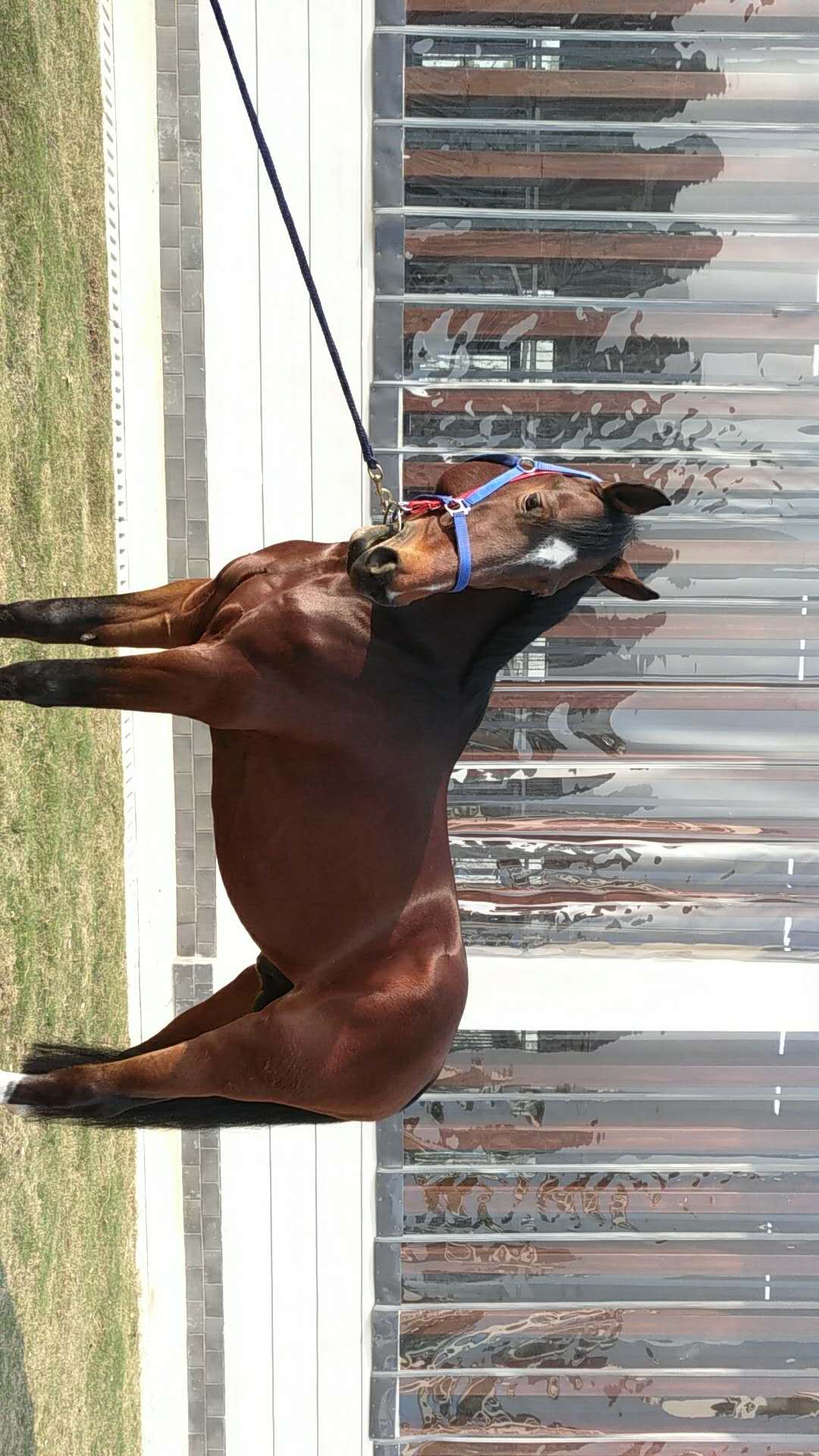 ①英文名：StarRAA②中文名：③性别：公马④出生日期：2012年⑤毛色：骝色性格：沉稳冷静，不急不躁二号马①英文名：Maara'sZ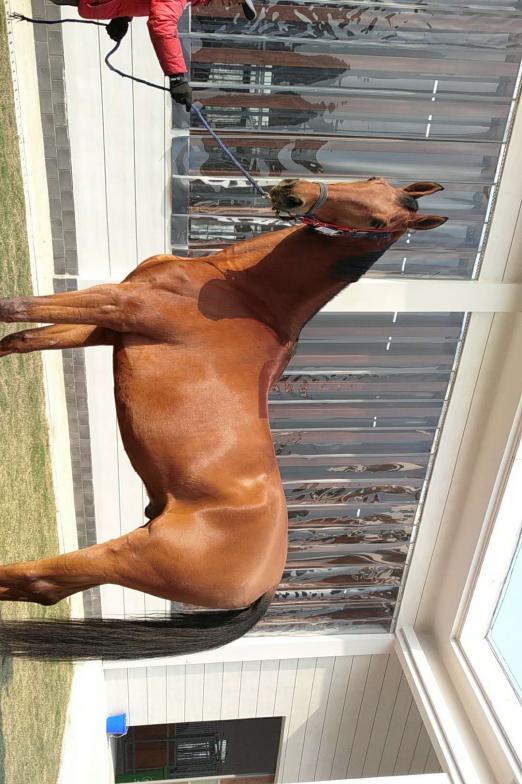 ②中文名：③性别：骟马④出生日期：2010年⑤毛色：骝色性格：高傲 高傲 还要再高傲三号马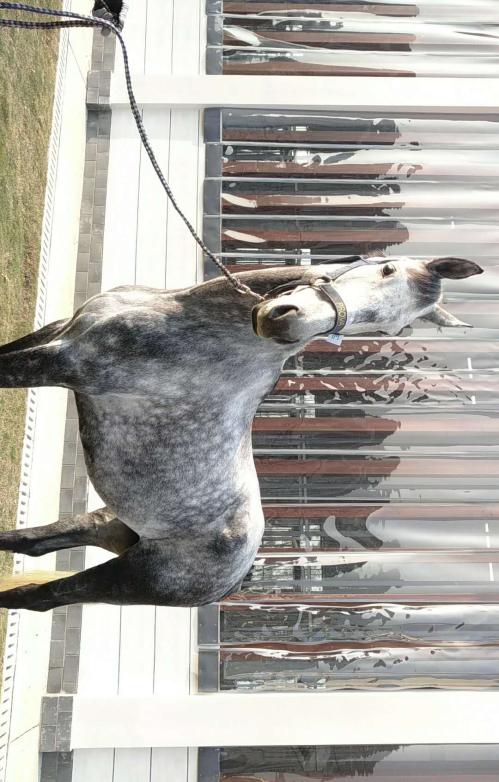 ①英文名：KleYenbrg②中文名：③性别：骟马④出生日期：2009年⑤毛色：青色性格：热情，喜欢关注周围的一切四号马①英文名：Desenne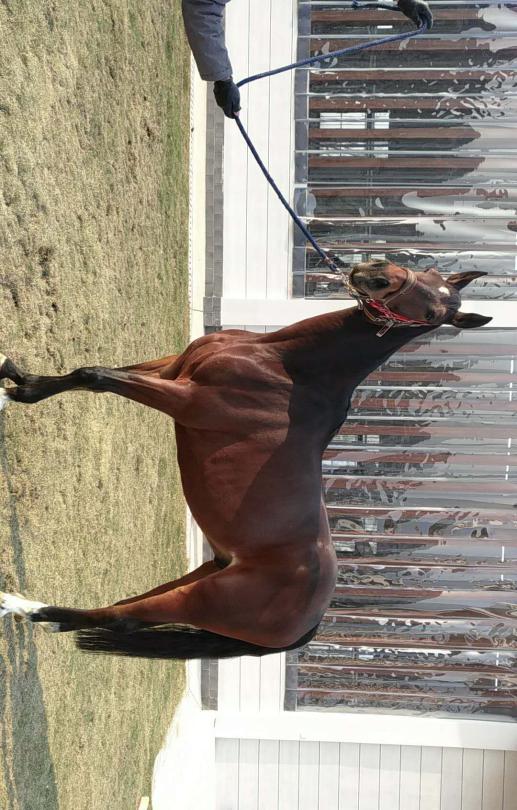 ②中文名：③性别：骟马④出生日期：2007年⑤毛色：骝色性格：超能力者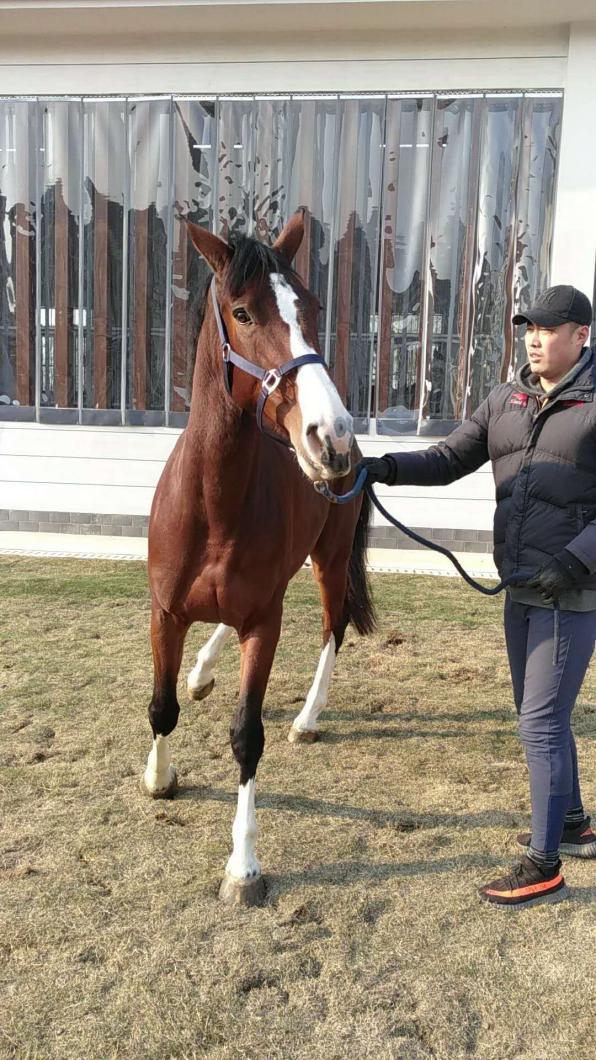 五号马①英文名：HogeRooy②中文名：③性别：母马④出生日期：2009年⑤毛色：骝色性格：吃货，喜欢吃，喜欢陪它玩儿六号马①英文名：Hemeldong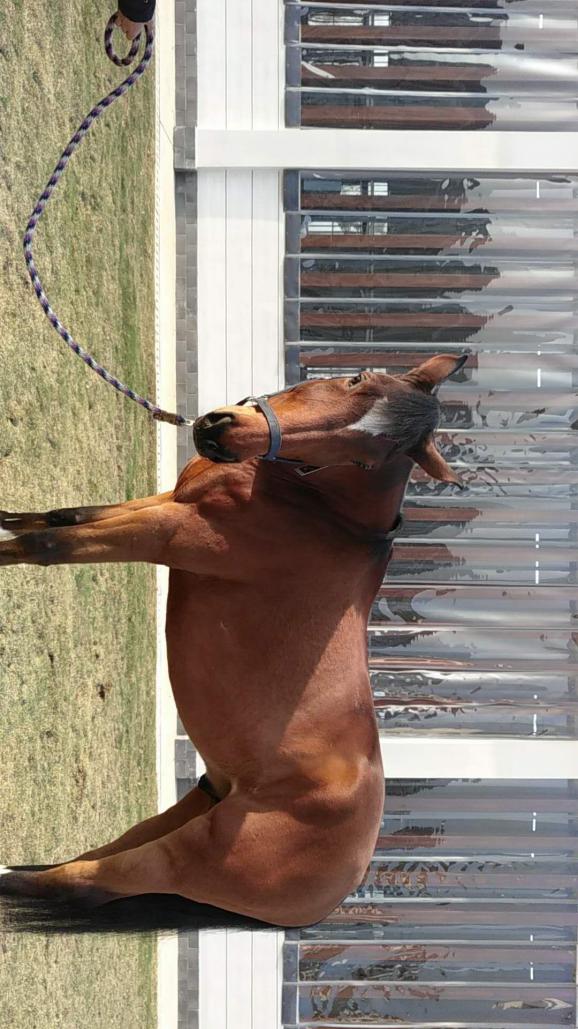 ②中文名：③性别：骟马④出生日期：2011年⑤毛色：骝色性格：非常友好，喜欢让人抚摸七号马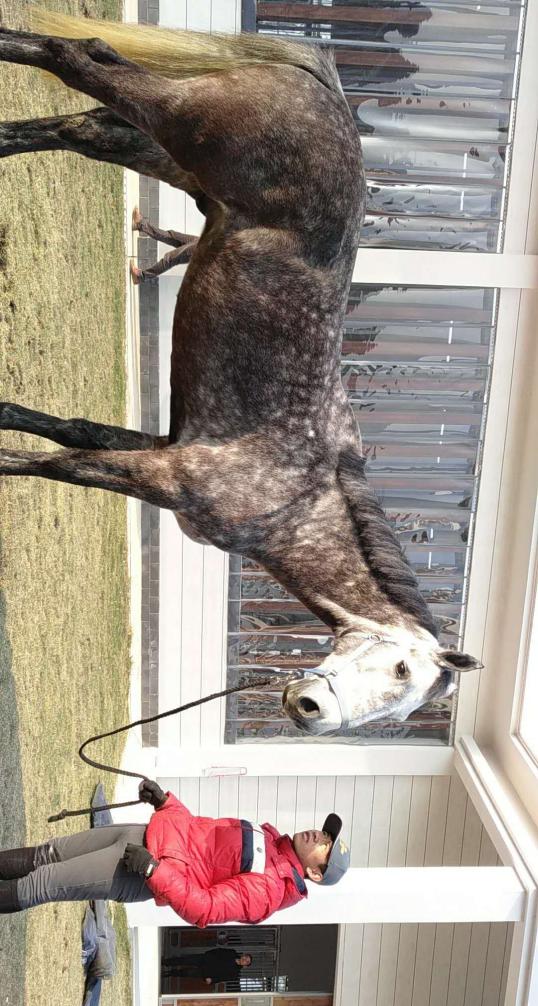 ①英文名：Louton②中文名：③性别：骟马④出生日期：2011年⑤毛色：青色性格：童心十足，乖巧可爱八号马①英文名：Hoogpoort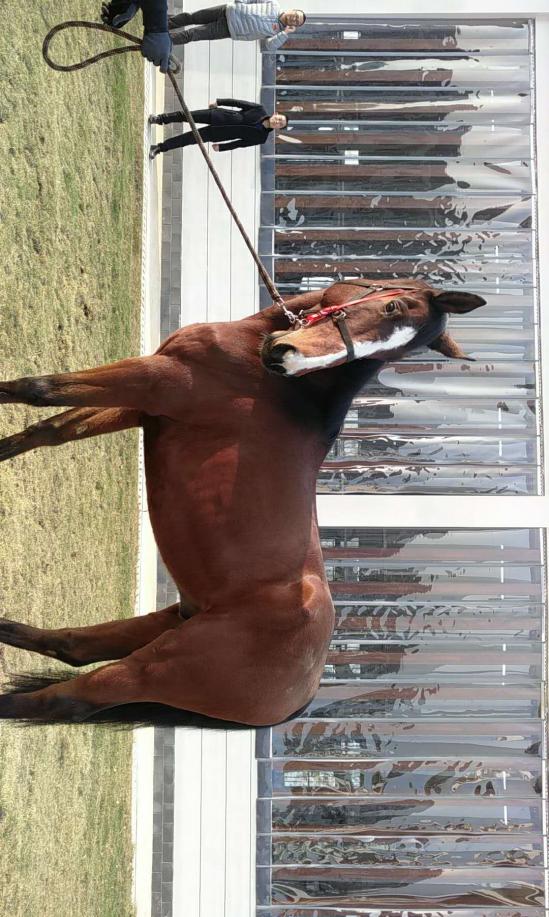 ②中文名：③性别：骟马④出生日期：2012年⑤毛色：骝色性格：比较警惕，确认没有危险才会尝试九号马①英文名：Codeas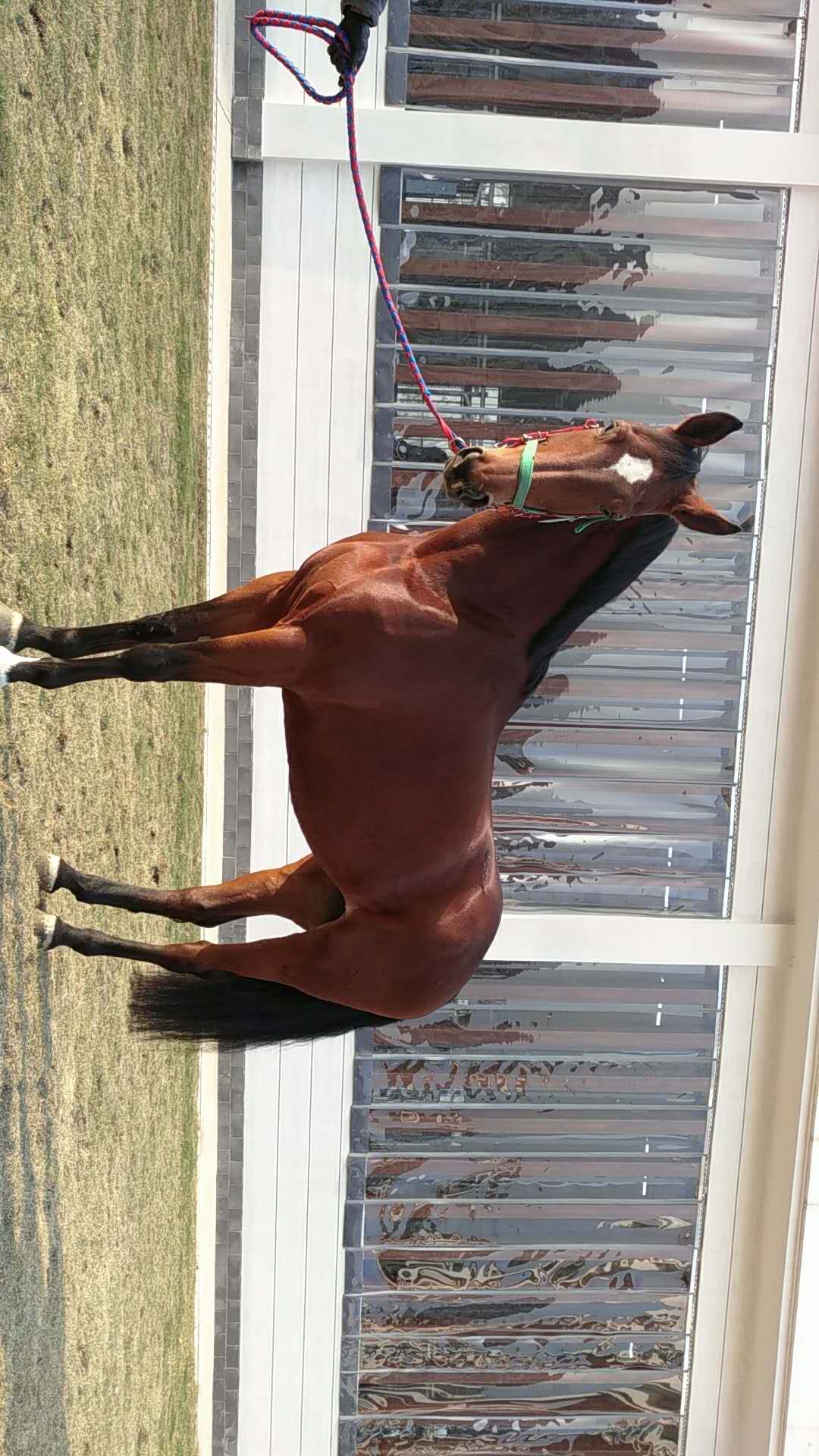 ②中文名：③性别：母马④出生日期：2011年⑤毛色：骝色性格：好奇宝宝，看到一切都觉得很新奇十号马①英文名：Cornet DB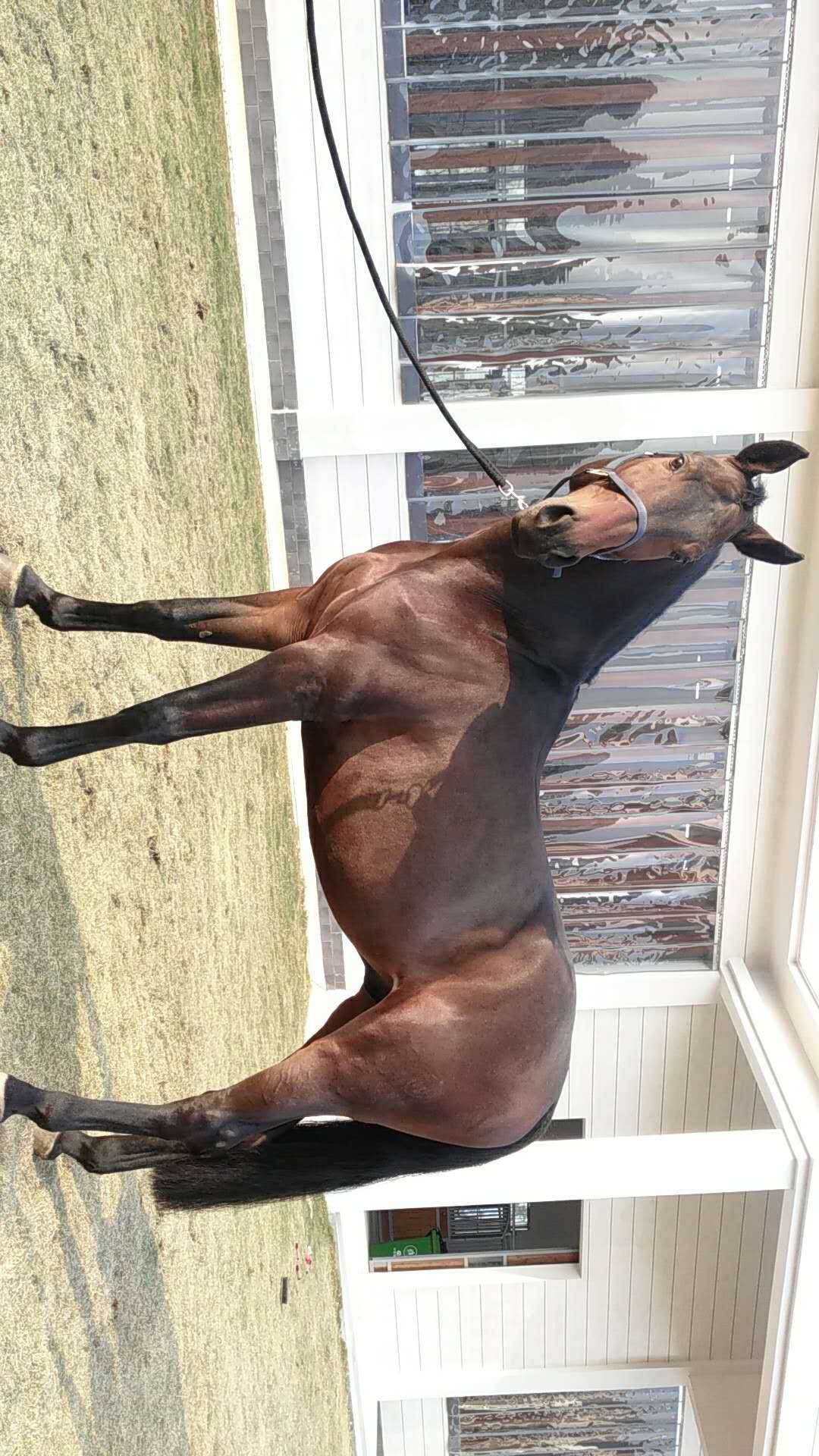 ②中文名：③性别：骟马④出生日期：2010年⑤毛色：骝色性格：气质非常好，颜值高十一号马①英文名：KasparovDH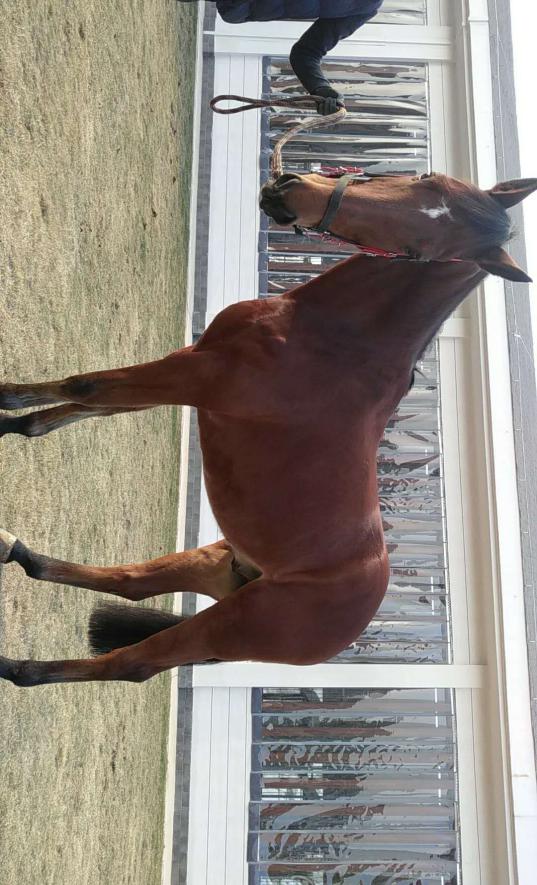 ②中文名：③性别：骟马④出生日期：2010年⑤毛色：骝色性格：反应机敏，耳朵转的速度非常快十二号马①英文名：DH2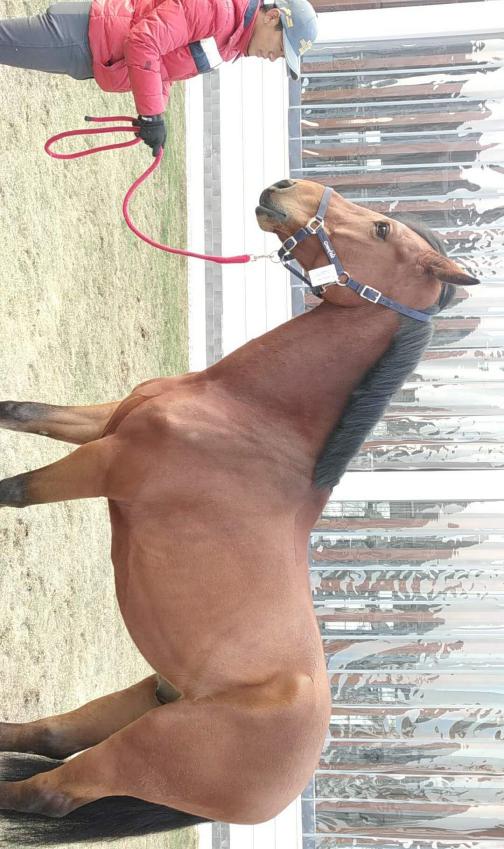 ②中文名：③性别：骟马④出生日期：2011年⑤毛色：骝色性格：哲学家，最喜欢看窗外思考马生十三号马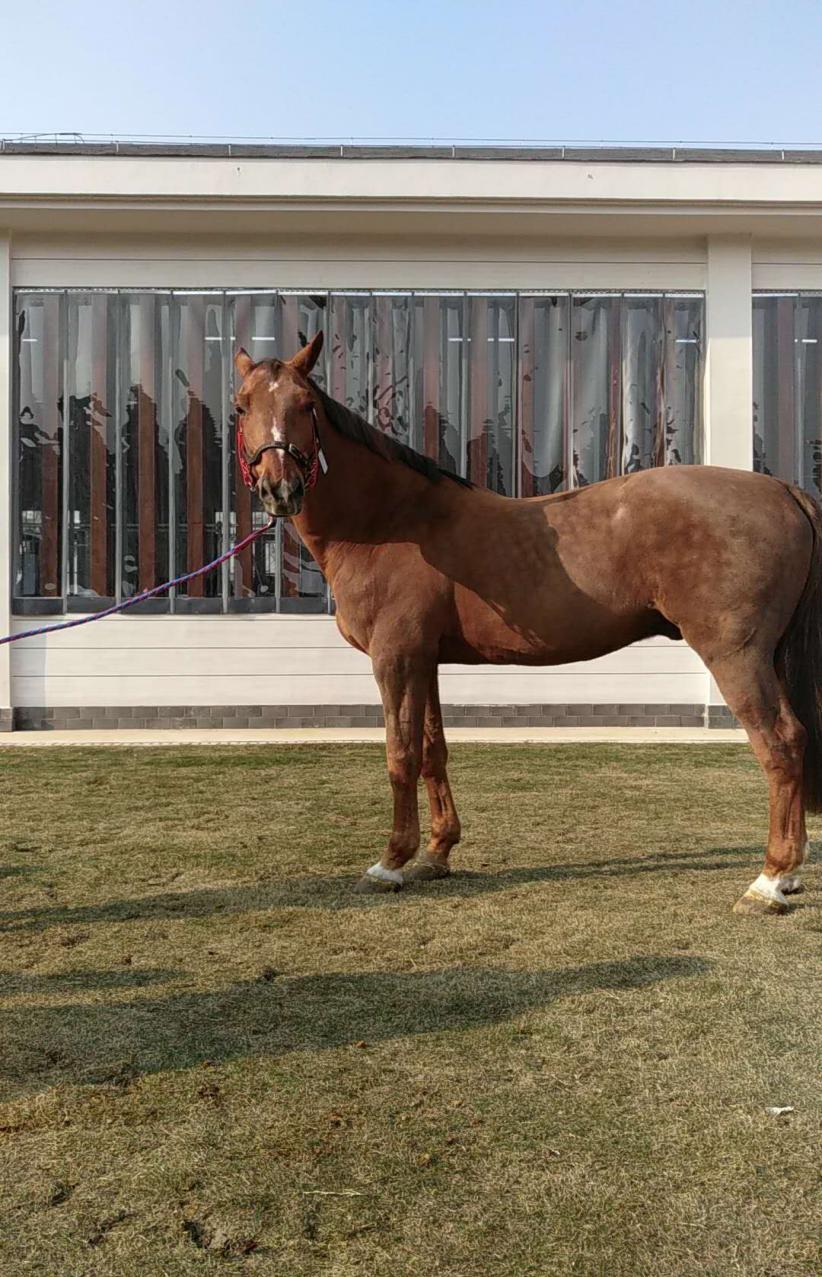 ①英文名：Cadpiay②中文名：③性别：骟马④出生日期：2008年⑤毛色：骝色性格：个性独特，需要被关注才开心十四号马①英文名：Corbiere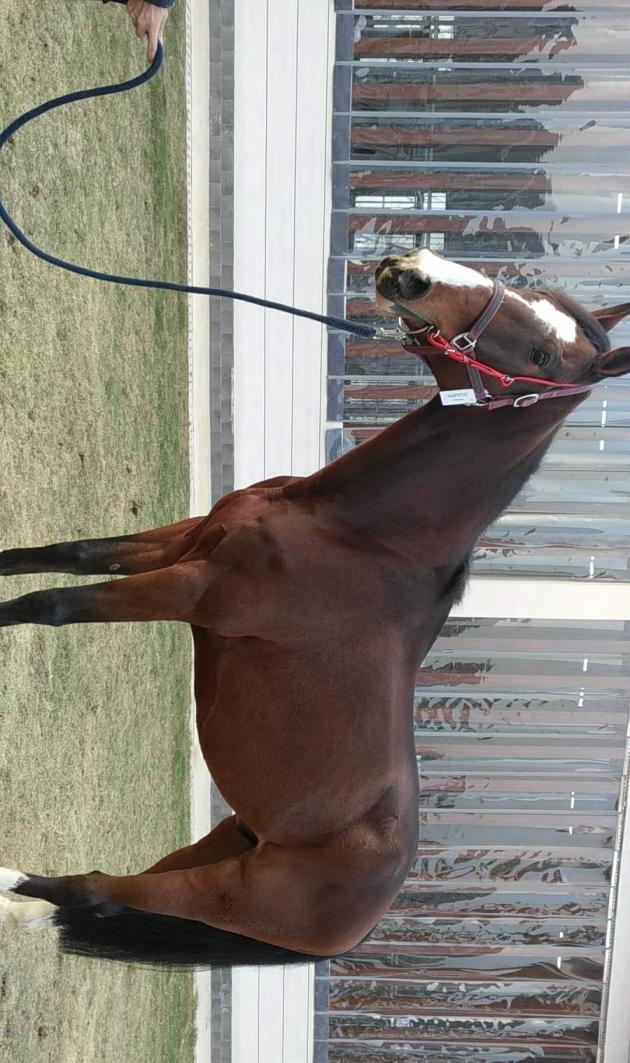 ②中文名：③性别：骟马④出生日期：2007年⑤毛色：栗色性格：喜欢“歪头杀”，想要小零食十五号马①英文名：DuBuisson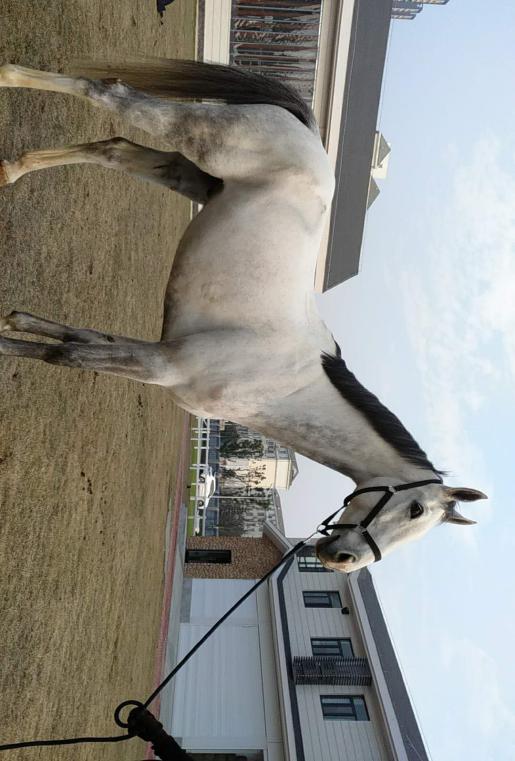 ②中文名：③性别：骟马④出生日期：2008年⑤毛色：骝色性格：最温柔的马儿，真的会微笑十六号马①英文名：Tojopehoeve2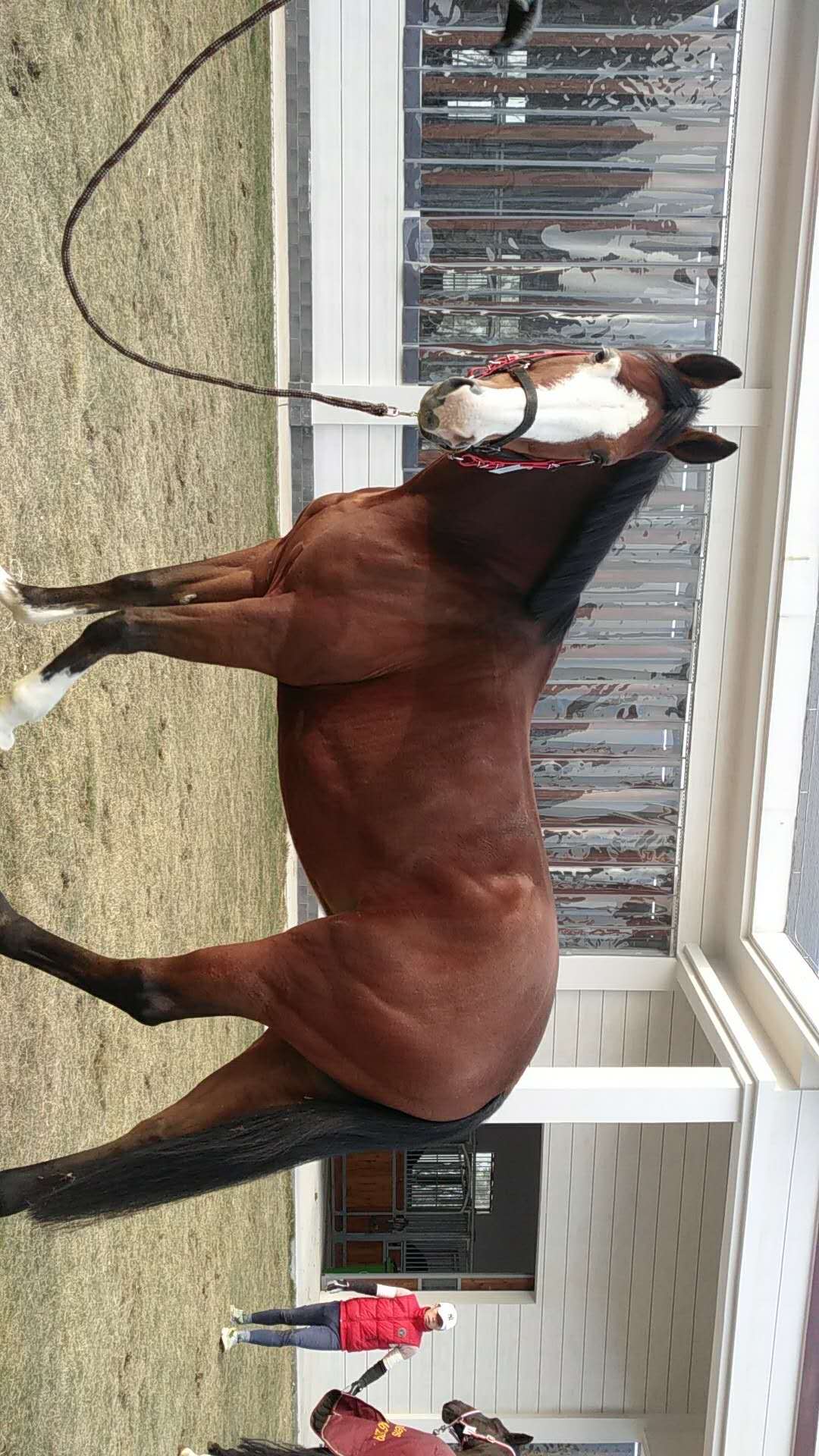 ②中文名：③性别：母马④出生日期：2009年⑤毛色：骝色性格：活泼好动，热爱自由十七号马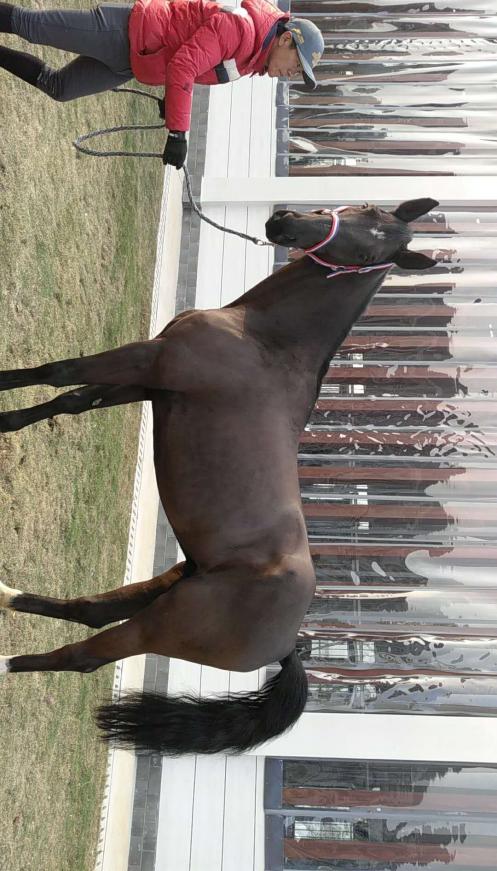 ①英文名：Gadimo2②中文名：③性别：骟马④出生日期：2010年⑤毛色：黑色性格：敦厚稳重，马儿们的老大哥十八号马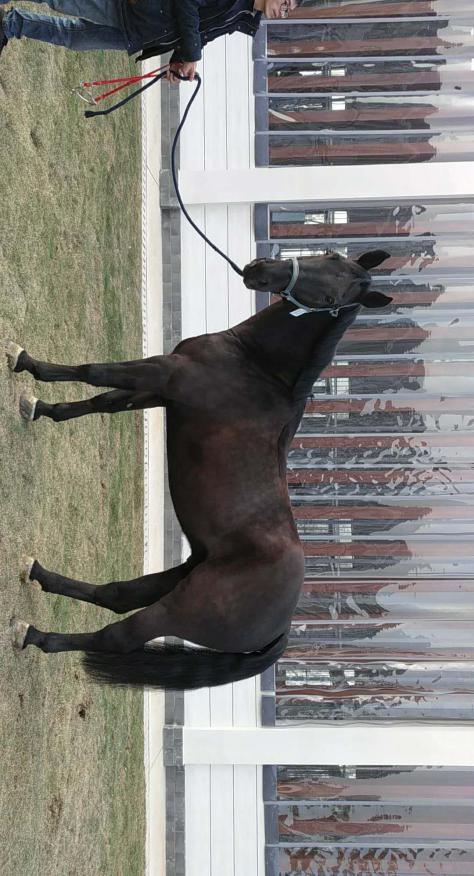 ①英文名：Dekoivarle②中文名：③性别：骟马④出生日期：2010年⑤毛色：黑色性格：骄傲闹腾，热爱自由十九号马①英文名：Dansersan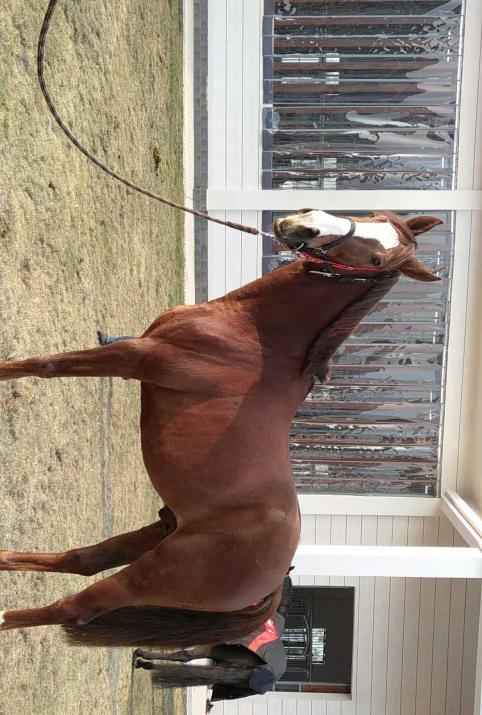 ②中文名：③性别：公马④出生日期：2010年⑤毛色：栗色性格：年龄最小，个头最高，高富帅二十号马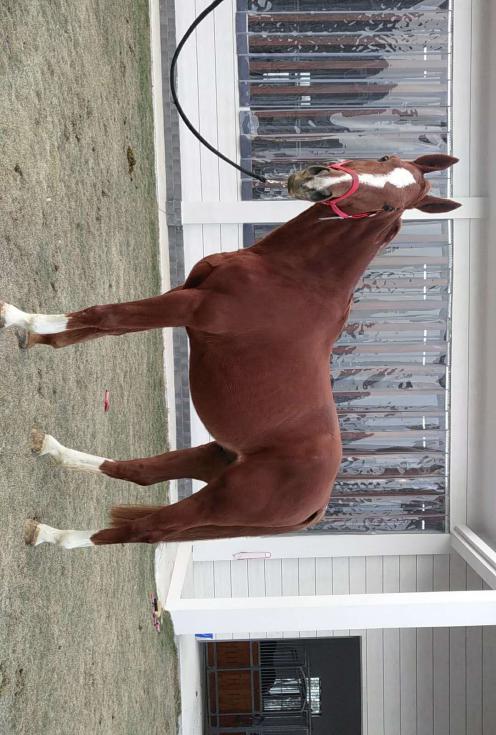 ①英文名：v/riBakershof②中文名：③性别：骟马④出生日期：2007年⑤毛色：栗色性格：喜欢自由，容易和人亲近二十一号马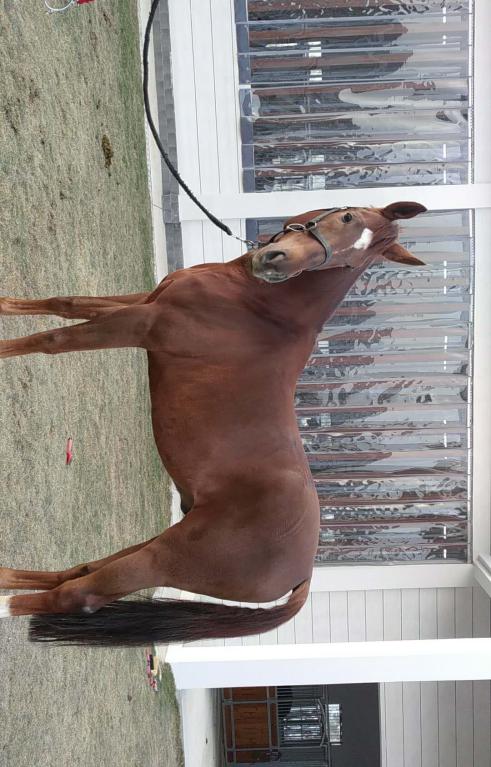 ①英文名：Dulezo②中文名：③性别：骟马④出生日期：2010年⑤毛色：栗色性格：萌感十足，可爱Q弹二十二号马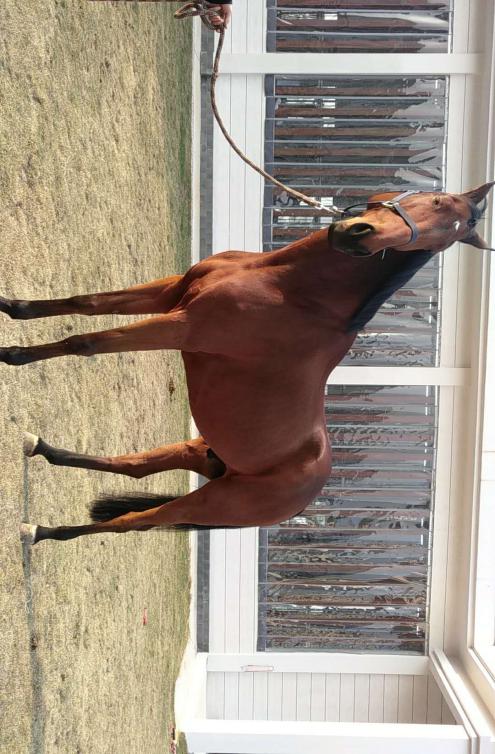 ①英文名：Vant②中文名：③性别：骟马④出生日期：2011年⑤毛色：骝色性格：优雅知性，喜欢趴着休息二十三号马①英文名：Limaodeveld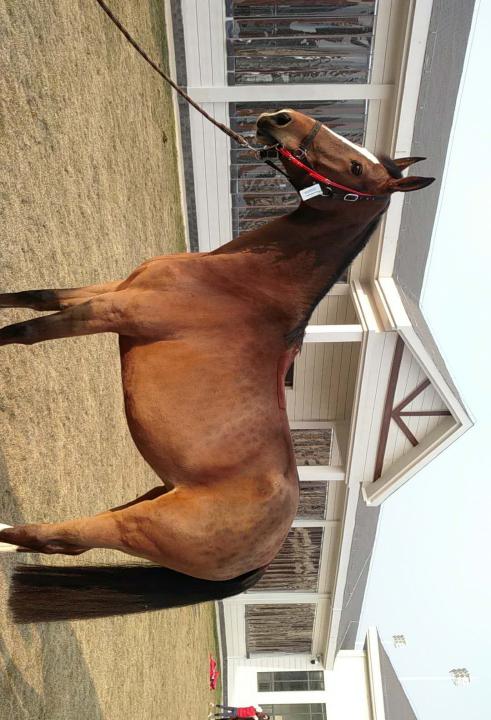 ②中文名：③性别：母马④出生日期：2011年⑤毛色：骝色性格：谨慎，周围的一丁点变化都会引起它的注意二十四号马①英文名：Lhermitage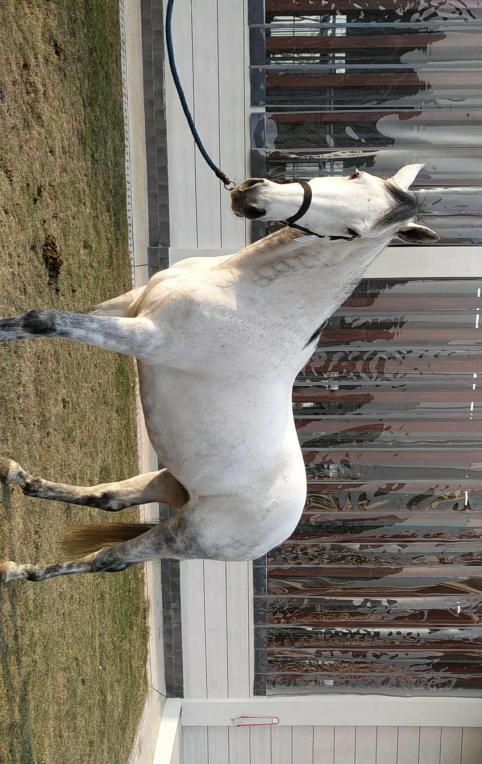 ②中文名：③性别：骟马④出生日期：2009年⑤毛色：青色性格：容易害羞，会脸红二十五号马①英文名：CevianoDH2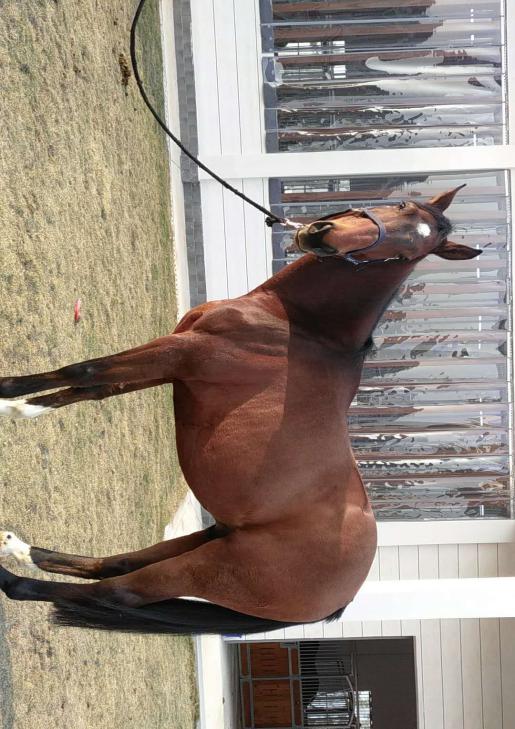 ②中文名：③性别：骟马④出生日期：2009年⑤毛色：骝色性格：向往自由，一出门就撒欢，调训师说它的心中自有草原二十六号马①英文名：Champion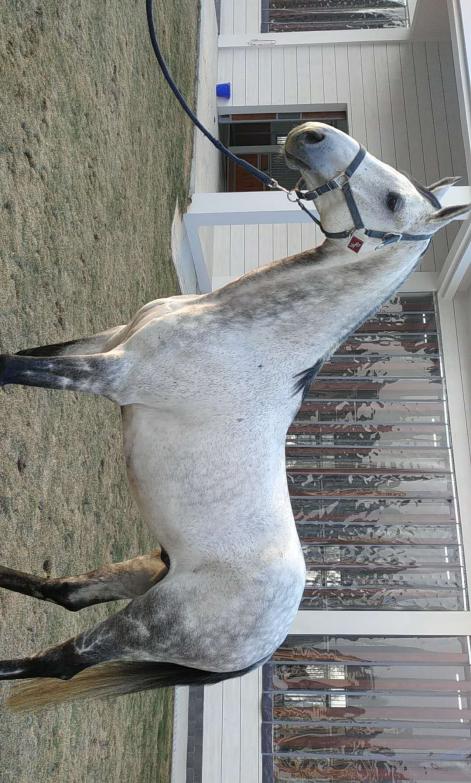 ②中文名：③性别：骟马④出生日期：2011年⑤毛色：青色性格：对吃要求最高，吃饭前一定要“喝汤”二十七号马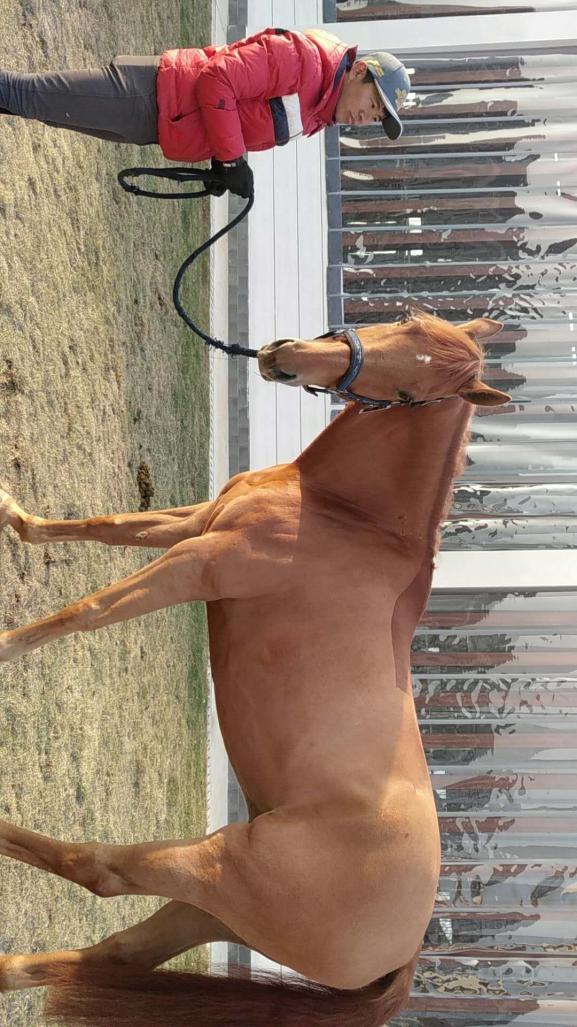 ①英文名：Falco②中文名：③性别：骟马④出生日期：2010年⑤毛色：栗色性格：天使马儿，不闹不踹不挑食，训练打蹄随便来二十八号马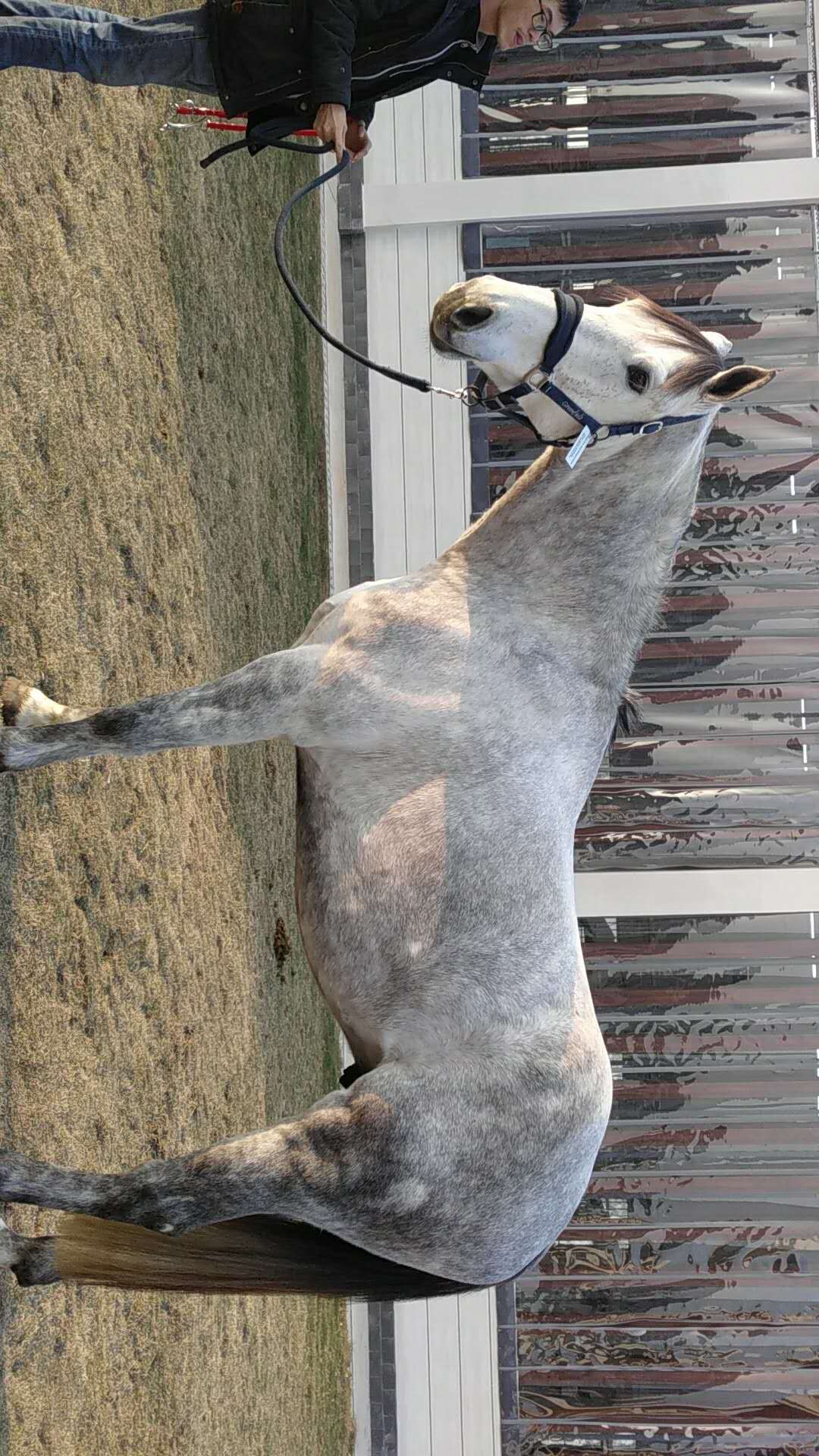 ①英文名：Reigershof②中文名：③性别：骟马④出生日期：2011年⑤毛色：青色性格：佛系，喜欢一个人安静地过日子二十九号马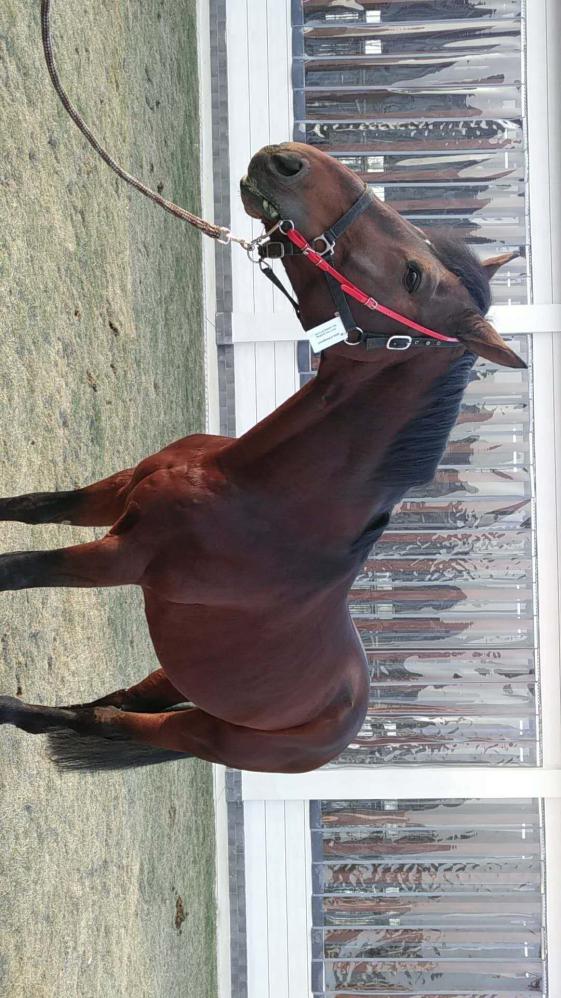 ①英文名：Vant Lteike②中文名：③性别：公马④出生日期：2006年⑤毛色：骝色性格：偶尔调皮，首领气场强大